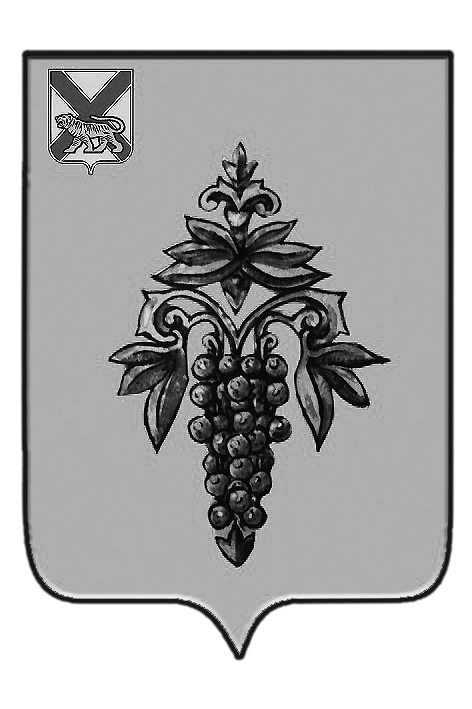 ДУМА ЧУГУЕВСКОГО МУНИЦИПАЛЬНОГО РАЙОНА Р  Е  Ш  Е  Н  И  Е	В соответствии с Федеральным законом от 06 октября 2003 года № 131 – ФЗ «Об общих принципах организации местного самоуправления в Российской Федерации», Заключением Контрольно-счетного комитета Чугуевского муниципального района, Уставом Чугуевского муниципального района, Дума Чугуевского муниципального районаРЕШИЛА:	1. Принять решение «О внесении изменений в решение Думы Чугуевского муниципального района от 17 декабря 2012 года № 273-НПА «О районном бюджете на 2013 год и плановый период 2014 и 2015 годов».	2. Направить указанное решение главе Чугуевского муниципального района для подписания и опубликования.	3. Настоящее решение вступает в силу со дня его подписания.ДУМА ЧУГУЕВСКОГО МУНИЦИПАЛЬНОГО РАЙОНА Р  Е  Ш  Е  Н  И  ЕПринято Думой Чугуевского муниципального района«20» декабря 2013 годаСтатья 1.Внести в решение Думы Чугуевского муниципального района от 17 декабря 2012 года № 273-НПА «О районном бюджете на 2013 год и плановый период 2014 и 2015 годов» следующие изменения:1) статью 1 изложить в следующей редакции:«Статья 1. ОСНОВНЫЕ ХАРАКТЕРИСТИКИ И ИНЫЕ ПОКАЗАТЕЛИ РАЙОННОГО БЮДЖЕТА НА 2013 ГОДИ ПЛАНОВЫЙ ПЕРИОД 2014 И 2015 ГОДОВ1. Утвердить основные характеристики районного бюджета на 2013 год:1) общий объем доходов районного бюджета в сумме 570 932,15 тыс. рублей;2) общий объем расходов районного бюджета в сумме 577 706,52 тыс. рублей;3) размер дефицита районного бюджета в сумме 6 774,37 тыс. рублей.2. Утвердить основные характеристики районного бюджета на 2014 год и 2015 год:1) прогнозируемый общий объем доходов районного бюджета на 2014 год в сумме 424 201,24 тыс. рублей и на 2015 год в сумме 424 204,17 тыс. рублей;2) общий объем расходов районного бюджета на 2014 год в сумме 429 624,84 тыс. рублей и на 2015 год в сумме 424 925,17 тыс. рублей;3) размер дефицита районного бюджета на 2014 год в сумме 5 423,60 тыс. рублей и на 2015 год в сумме 721,00 тыс. рублей.3. Установить иные показатели районного бюджета на 2013 год:1) источники внутреннего финансирования дефицита районного бюджета согласно приложению 1 к настоящему решению;2) объем бюджетных ассигнований на исполнение публичных нормативных обязательств в сумме 2 677,00 тыс. рублей, направляемых на компенсацию части родительской платы за содержание ребенка в государственных и муниципальных образовательных учреждениях, реализующих основную общеобразовательную программу.4. Установить иные показатели районного бюджета на плановый период 2014 год и 2015 год:1) источники внутреннего финансирования дефицита районного бюджета согласно приложению 2 к настоящему решению;2) предельный объем муниципального долга Чугуевского района на 2014 год в сумме 5423,60 тыс. рублей и верхний предел муниципального долга Чугуевского района на 1 января 2015 года - в сумме 5423,60 тыс. рублей;3) предельный объем муниципального долга Чугуевского района на 2015 год в сумме 721,00 тыс. рублей и верхний предел муниципального долга Чугуевского района на 1 января 2016 года - в сумме 721,00 тыс. рублей тыс. рублей;4) предельный объем расходов на обслуживание муниципального долга Чугуевского района на 2014 год - в сумме 100,00 тыс. рублей и на 2015 год – в сумме 100,00 тыс. рублей;5) объем бюджетных ассигнований на исполнение публичных нормативных обязательств на 2014 год в сумме 2 677,00 тыс. рублей и на 2015 год в сумме 2 677,00 тыс. рублей, направляемых на компенсацию части родительской платы за содержание ребенка в государственных и муниципальных образовательных учреждениях, реализующих основную общеобразовательную программу».3) приложение 1 к решению изложить в редакции приложения 1 к настоящему решению;4) приложение 7 к решению изложить в редакции приложения 2 к настоящему решению;5) приложение 8 к решению изложить в редакции приложения 3 к настоящему решению;6) приложение 10 к решению изложить в редакции приложения 4 к настоящему решению;7) приложение 12 к решению изложить в редакции приложения 5 к настоящему решению;8) приложение 14 к решению изложить в редакции приложения 6 к настоящему решению9) приложение 16 к решению изложить в редакции приложения 7 к настоящему решениюСтатья 2.Настоящее решение вступает в силу со дня его подписания и подлежит официальному опубликованию.«20» декабря 2013 г.№ 375 - НПАПриложение 1 к решениюДумы Чугуевского муниципального районаот «20» декабря 2013 г. № 375-НПАИсточники внутреннего финансирования дефицитарайонного бюджета на 2013 год (тыс. рублей)Приложение 3к решениюДумы Чугуевского муниципального районаот «20» декабря 2013 г. № 375-НПАРаспределение бюджетных ассигнований из районного бюджета на 2013 год по разделам, подразделам, целевым статьям и видам расходов в соответствии с классификацией расходов бюджета. Приложение 4к решениюДумы Чугуевского муниципального районаот «20» декабря 2013 г. № 375-НПАРаспределение бюджетных ассигнований из районного бюджета на 2013 год в ведомственной структуре расходов районного бюджетаПриложение 5к решениюДумы Чугуевского муниципального районаот «20» декабря 2013 г. № 375-НПАРасходы районного бюджета по финансовому обеспечению муниципальных целевых программ Чугуевского муниципального района на 2013 год(тыс. рублей) Приложение 6к решениюДумы Чугуевского муниципального районаот «20» декабря 2013 г. № 375-НПАМежбюджетные трансферты бюджетам сельских поселений, входящих в состав Чугуевского муниципального района на 2013 год(тыс. рублей)Приложение 7к решениюДумы Чугуевского муниципального районаот «20» декабря 2013 г. № 375-НПАПрограмма муниципальных внутренних заимствований Чугуевского муниципального района на 2013 год(тыс. рублей)От 20.12.2013г. № 375О внесении изменений в решение Думы Чугуевского муниципального района от 17 декабря 2012 года № 273-НПА «О районном бюджете на 2013 год и плановый период 2014 и 2015 годов»О внесении изменений в решение Думы Чугуевского муниципального района от 17 декабря 2012 года № 273-НПА «О районном бюджете на 2013 год и плановый период 2014 и 2015 годов»Председатель ДумыЧугуевского муниципального района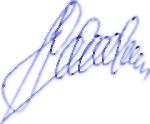 П.И.ФедоренкоО внесении изменений в решение Думы Чугуевского муниципального района от 17 декабря 2012 года № 273-НПА «О районном бюджете на 2013 год и плановый период 2014 и 2015 годов»Глава Чугуевского муниципального района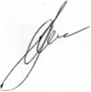 А.А.БаскаковКод бюджетной классификации Российской ФедерацииНаименование источниковСумма01 02 00 00 00 0000 000Кредиты кредитных организаций в валюте Российской Федерации001 02 00 00 05 0000 710Получение кредитов от кредитных организаций бюджетами муниципальных районов в валюте Российской Федерации4 973,6001 02 00 00 05 0000 810Погашение кредитов от кредитных организаций бюджетами муниципальных районов в валюте Российской Федерации-4 973,6001 05 00 00 00 0000 000Изменение остатков средств на счетах по учету средств бюджета6 774,3701 05 02 01 05 0000 510Увеличение прочих остатков денежных средств бюджетов муниципальных районов-575 905,7501 05 02 01 05 0000 610Уменьшение прочих остатков денежных средств бюджетов муниципальных районов582 680,12Итого источников6 774,37Приложение 2 к решениюДумы Чугуевского муниципального районаот «20» декабря 2013 г. № 375-НПАПриложение 2 к решениюДумы Чугуевского муниципального районаот «20» декабря 2013 г. № 375-НПАПриложение 2 к решениюДумы Чугуевского муниципального районаот «20» декабря 2013 г. № 375-НПАПриложение 2 к решениюДумы Чугуевского муниципального районаот «20» декабря 2013 г. № 375-НПАОбъемыдоходов районного бюджета в 2013 годуОбъемыдоходов районного бюджета в 2013 годуОбъемыдоходов районного бюджета в 2013 годуОбъемыдоходов районного бюджета в 2013 году(тыс. рублей)(тыс. рублей)Код бюджетной классификации Российской ФедерацииНаименование налога (сбора)Наименование налога (сбора)Сумма1 00 00000 00 0000 000 НАЛОГОВЫЕ И НЕНАЛОГОВЫЕ ДОХОДЫНАЛОГОВЫЕ И НЕНАЛОГОВЫЕ ДОХОДЫ232 716,001 01 00000 00 0000 000НАЛОГИ НА ПРИБЫЛЬ, ДОХОДЫНАЛОГИ НА ПРИБЫЛЬ, ДОХОДЫ188 000,001 01 02000 01 0000 110Налог на доходы физических лицНалог на доходы физических лиц188 000,001 05 00000 00 0000 000НАЛОГИ НА СОВОКУПНЫЙ ДОХОДНАЛОГИ НА СОВОКУПНЫЙ ДОХОД16 371,001 05 02000 02 0000 110Единый налог на вмененный доход для отдельных видов деятельностиЕдиный налог на вмененный доход для отдельных видов деятельности16 125,001 05 03000 01 0000 110Единый сельскохозяйственный налогЕдиный сельскохозяйственный налог87,001 05 04020 02 0000 110Налог, взимаемый в связи с применением патентной системы налогообложенияНалог, взимаемый в связи с применением патентной системы налогообложения159,001 08 00000 00 0000 000ГОСУДАРСТВЕННАЯ ПОШЛИНАГОСУДАРСТВЕННАЯ ПОШЛИНА1 001,001 08 00000 00 0000 000Государственная пошлинаГосударственная пошлина1 001,001 11 00000 00 0000 000ДОХОДЫ ОТ ИСПОЛЬЗОВАНИЯ ИМУЩЕСТВА, НАХОДЯЩЕГОСЯ В ГОСУДАРСТВЕННОЙ И МУНИЦИПАЛЬНОЙ СОБСТВЕННОСТИДОХОДЫ ОТ ИСПОЛЬЗОВАНИЯ ИМУЩЕСТВА, НАХОДЯЩЕГОСЯ В ГОСУДАРСТВЕННОЙ И МУНИЦИПАЛЬНОЙ СОБСТВЕННОСТИ11 114,001 11 05010 00 0000 120Доходы, получаемые в виде арендной платы за земельные участки, государственная собственность на которые не разграничена, а также средства от продажи права на заключение договоров аренды указанных земельных участковДоходы, получаемые в виде арендной платы за земельные участки, государственная собственность на которые не разграничена, а также средства от продажи права на заключение договоров аренды указанных земельных участков4 576,001 11 05035 05 0000 120Доходы от сдачи в аренду имущества, находящегося в оперативном управлении органов управления муниципальных районов и созданных ими учреждений (за исключением имущества муниципальных бюджетных и автономных учреждений)Доходы от сдачи в аренду имущества, находящегося в оперативном управлении органов управления муниципальных районов и созданных ими учреждений (за исключением имущества муниципальных бюджетных и автономных учреждений)6 538,001 12 00000 00 0000 000ПЛАТЕЖИ ПРИ ПОЛЬЗОВАНИИ ПРИРОДНЫМИ РЕСУРСАМИПЛАТЕЖИ ПРИ ПОЛЬЗОВАНИИ ПРИРОДНЫМИ РЕСУРСАМИ2 557,001 12 01000 01 0000 120Плата за негативное воздействие на окружающую средуПлата за негативное воздействие на окружающую среду2 557,001 13 00000 00 0000 000ДОХОДЫ ОТ ОКАЗАНИЯ ПЛАТНЫХ УСЛУГ (РАБОТ) И КОМПЕНСАЦИИ ЗАТРАТ ГОСУДАРСТВАДОХОДЫ ОТ ОКАЗАНИЯ ПЛАТНЫХ УСЛУГ (РАБОТ) И КОМПЕНСАЦИИ ЗАТРАТ ГОСУДАРСТВА8 601,001 13 01995 05 0000 130Прочие доходы от оказания платных услуг (работ) получателями средств бюджетов муниципальных районовПрочие доходы от оказания платных услуг (работ) получателями средств бюджетов муниципальных районов8 601,001 14 00000 00 0000 000ДОХОДЫ ОТ ПРОДАЖИ МАТЕРИАЛЬНЫХ И НЕМАТЕРИАЛЬНЫХ АКТИВОВДОХОДЫ ОТ ПРОДАЖИ МАТЕРИАЛЬНЫХ И НЕМАТЕРИАЛЬНЫХ АКТИВОВ3 351,001 14 02050 05 0000 410Доходы от реализации имущества, находящегося в собственности муниципальных районов (за исключением имущества муниципальных бюджетных и автономных учреждений, а также имущества муниципальных унитарных предприятий, в том числе казенных), в части реализации основных средств по указанному имуществуДоходы от реализации имущества, находящегося в собственности муниципальных районов (за исключением имущества муниципальных бюджетных и автономных учреждений, а также имущества муниципальных унитарных предприятий, в том числе казенных), в части реализации основных средств по указанному имуществу3 000,001 14 06000 00 0000 430Доходы от продажи земельных участков, находящихся в государственной и муниципальной собственности (за исключением земельных участков бюджетных и автономных учреждений)Доходы от продажи земельных участков, находящихся в государственной и муниципальной собственности (за исключением земельных участков бюджетных и автономных учреждений)351,001 16 00000 00 0000 000ШТРАФЫ, САНКЦИИ, ВОЗМЕЩЕНИЕ УЩЕРБАШТРАФЫ, САНКЦИИ, ВОЗМЕЩЕНИЕ УЩЕРБА1 721,001 16 00000 00 0000 000Штрафы, санкции, возмещение ущербаШтрафы, санкции, возмещение ущерба1 721,002 00 00000 00 0000 000БЕЗВОЗМЕЗДНЫЕ ПОСТУПЛЕНИЯБЕЗВОЗМЕЗДНЫЕ ПОСТУПЛЕНИЯ338 216,152 02 00000 00 0000 000Безвозмездные поступления от других бюджетов бюджетной системы Российской ФедерацииБезвозмездные поступления от других бюджетов бюджетной системы Российской Федерации338 216,152 02 01000 00 0000 151Дотации бюджетам субъектов Российской Федерации и муниципальных образованийДотации бюджетам субъектов Российской Федерации и муниципальных образований21 867,002 02 01001 05 0000 151Дотации бюджетам муниципальных районов на выравнивание бюджетной обеспеченностиДотации бюджетам муниципальных районов на выравнивание бюджетной обеспеченности21 867,002 02 02000 00 0000 151СУБСИДИИ БЮДЖЕТАМ СУБЪКТОВ РОССИЙСКОЙ ФЕДЕРАЦИИ И МУНИЦИПАЛЬНЫХ ОБРАЗОВАНИЙ (МЕЖБЮДЖЕТНЫЕ СУБСИДИИ)СУБСИДИИ БЮДЖЕТАМ СУБЪКТОВ РОССИЙСКОЙ ФЕДЕРАЦИИ И МУНИЦИПАЛЬНЫХ ОБРАЗОВАНИЙ (МЕЖБЮДЖЕТНЫЕ СУБСИДИИ)78 634,352 02 02145 05 0000 151Субсидии бюджетам муниципальных районов на модернизацию региональных систем общего образованияСубсидии бюджетам муниципальных районов на модернизацию региональных систем общего образования2 178,752 02 02999 05 0000 151Прочие субсидии бюджетам муниципальных районовПрочие субсидии бюджетам муниципальных районов76 455,602 02 03000 00 0000 151Субвенции бюджетам субъектовРоссийской Федерации и муниципальных образованийСубвенции бюджетам субъектовРоссийской Федерации и муниципальных образований233 428,932 02 03003 05 0000 151Субвенции бюджетам муниципальных районов на государственную регистрацию актов гражданского состоянияСубвенции бюджетам муниципальных районов на государственную регистрацию актов гражданского состояния1 565,002 02 03007 05 0000 151Субвенции бюджетам муниципальных районов на составление списков кандидатов в присяжные заседатели федеральных судов общей юрисдикции в Российской ФедерацииСубвенции бюджетам муниципальных районов на составление списков кандидатов в присяжные заседатели федеральных судов общей юрисдикции в Российской Федерации20,492 02 03015 05 0000 151Субвенции бюджетам муниципальных районов на осуществление первичного воинского учета на территориях, где отсутствуют военные комиссариатыСубвенции бюджетам муниципальных районов на осуществление первичного воинского учета на территориях, где отсутствуют военные комиссариаты383,682 02 03021 05 0000 151Субвенции бюджетам муниципальных районов на ежемесячное денежное вознаграждение за классное руководствоСубвенции бюджетам муниципальных районов на ежемесячное денежное вознаграждение за классное руководство5 924,602 02 03029 05 0000 151Субвенции бюджетам муниципальных районов на компенсацию части родительской платы за содержание ребенка в муниципальных образовательных учреждениях, реализующих основную общеобразовательную программу дошкольного образованияСубвенции бюджетам муниципальных районов на компенсацию части родительской платы за содержание ребенка в муниципальных образовательных учреждениях, реализующих основную общеобразовательную программу дошкольного образования2 677,002 02 03024 05 0000 151 СУБВЕНЦИИ БЮДЖЕТАМ МУНИЦИПАЛЬНЫХ РАЙОНОВ НА ВЫПОЛНЕНИЕ ПЕРЕДАВАЕМЫХ ПОЛНОМОЧИЙ СУБЪЕКТОВ РОССИЙСКОЙ ФЕДЕРАЦИИСУБВЕНЦИИ БЮДЖЕТАМ МУНИЦИПАЛЬНЫХ РАЙОНОВ НА ВЫПОЛНЕНИЕ ПЕРЕДАВАЕМЫХ ПОЛНОМОЧИЙ СУБЪЕКТОВ РОССИЙСКОЙ ФЕДЕРАЦИИ222 858,16в том числе:в том числе:2 02 03024 05 0000 151 Субвенции бюджетам муниципальных районов на выполнение передаваемых полномочий по осуществлению выравнивая бюджетной обеспеченности поселений, входящих в состав муниципального районаСубвенции бюджетам муниципальных районов на выполнение передаваемых полномочий по осуществлению выравнивая бюджетной обеспеченности поселений, входящих в состав муниципального района13 689,002 02 03024 05 0000 151 Субвенции бюджетам муниципальных образований Приморского края на обеспечение бесплатным питанием детей, обучающихся в младших классах (1-4 включительно) в муниципальных общеобразовательных учреждениях Приморского краяСубвенции бюджетам муниципальных образований Приморского края на обеспечение бесплатным питанием детей, обучающихся в младших классах (1-4 включительно) в муниципальных общеобразовательных учреждениях Приморского края3 902,522 02 03024 05 0000 151 Субвенции бюджетам муниципальных районов на выполнение передаваемых полномочий на обеспечение деятельности комиссий по делам несовершеннолетнихСубвенции бюджетам муниципальных районов на выполнение передаваемых полномочий на обеспечение деятельности комиссий по делам несовершеннолетних774,132 02 03024 05 0000 151 Субвенции бюджетам муниципальных районов на выполнение передаваемых полномочий на реализацию дошкольного, общего и дополнительного образования в муниципальных общеобразовательных учреждениях по основным общеобразовательным программамСубвенции бюджетам муниципальных районов на выполнение передаваемых полномочий на реализацию дошкольного, общего и дополнительного образования в муниципальных общеобразовательных учреждениях по основным общеобразовательным программам203 149,002 02 03024 05 0000 151 Субвенции бюджетам муниципальных районов на выполнение органами местного самоуправления отдельных государственных полномочий по осуществлению государственного жилищного надзораСубвенции бюджетам муниципальных районов на выполнение органами местного самоуправления отдельных государственных полномочий по осуществлению государственного жилищного надзора188,962 02 03024 05 0000 151 Субвенции бюджетам муниципальных районов на выполнение органами местного самоуправления отдельных государственных полномочий по государственному управлению охраной трудаСубвенции бюджетам муниципальных районов на выполнение органами местного самоуправления отдельных государственных полномочий по государственному управлению охраной труда521,852 02 03024 05 0000 151 Субвенции бюджетам муниципальных районов на выполнение органами местного самоуправления отдельных государственных полномочий по созданию административных комиссийСубвенции бюджетам муниципальных районов на выполнение органами местного самоуправления отдельных государственных полномочий по созданию административных комиссий632,702 02 04000 00 0000 151ИНЫЕ МЕЖБЮДЖЕТНЫЕ ТРАНСФЕРТЫИНЫЕ МЕЖБЮДЖЕТНЫЕ ТРАНСФЕРТЫ4 285,872 02 04014 05 0000 151Межбюджетные трансферты, передаваемые бюджетам муниципальных районов из бюджетов поселений на осуществление части полномочий по решению вопросов местного значения в соответствии с заключенными соглашениямиМежбюджетные трансферты, передаваемые бюджетам муниципальных районов из бюджетов поселений на осуществление части полномочий по решению вопросов местного значения в соответствии с заключенными соглашениями4 285,87ВСЕГО ДОХОДОВВСЕГО ДОХОДОВВСЕГО ДОХОДОВ570 932,15Наименование расходовРаздел, подраз-делЦелевая статьяЦелевая статьяЦелевая статьяВид расходаВид расходаСумма на 2013 год, в тыс. руб.ОБЩЕГОСУДАРСТВЕННЫЕ ВОПРОСЫ01000100000000000000044 816,5444 816,54 Функционирование высшего должностного лица субъекта Российской Федерации и муниципального образования0102010200000000000001 379,631 379,63 Глава муниципального образования0102010200203000000001 379,631 379,63 Фонд оплаты труда и страховые взносы0102010200203001211211 374,831 374,83 Иные выплаты персоналу, за исключением фонда оплаты труда0102010200203001221224,804,80 Функционирование законодательных (представительных) органов государственной власти и представительных органов муниципальных образований0103010300000000000001 453,601 453,60 Центральный аппарат0103010300204000000001 453,601 453,60 Фонд оплаты труда и страховые взносы0103010300204001211211 121,601 121,60 Иные выплаты персоналу, за исключением фонда оплаты труда0103010300204001221222,002,00 Прочая закупка товаров, работ и услуг для государственных нужд010301030020400244244328,00328,00 Уплата налога на имущество организаций и земельного налога0103010300204008518511,001,00 Уплата прочих налогов, сборов и иных платежей0103010300204008528521,001,00 Функционирование Правительства Российской Федерации, высших исполнительных органов государственной власти субъектов Российской Федерации, местных администраций01040104000000000000021 930,7421 930,74 Центральный аппарат01040104002040000000021 930,7421 930,74 Фонд оплаты труда и страховые взносы01040104002040012112121 477,6721 477,67 Иные выплаты персоналу, за исключением фонда оплаты труда01040104002040012212229,3229,32 Прочая закупка товаров, работ и услуг для государственных нужд010401040020400244244217,66217,66 Уплата налога на имущество организаций и земельного налога01040104002040085185124,1724,17 Уплата прочих налогов, сборов и иных платежей010401040020400852852181,94181,94 Судебная система01050105000000000000020,4920,49 Составление (изменение) списков кандидатов в присяжные заседатели для Приморского краевого суда0105010500140010000009,199,19 Прочая закупка товаров, работ и услуг для государственных нужд0105010500140012442449,199,19 Составление (изменение) списков кандидатов в присяжные заседатели для Тихоокеанского военного суда0105010500140020000000,800,80 Прочая закупка товаров, работ и услуг для государственных нужд0105010500140022442440,800,80 Составление (изменение) списков кандидатов в присяжные заседатели для 3 окружного военного суда01050105001400300000010,5010,50 Прочая закупка товаров, работ и услуг для государственных нужд01050105001400324424410,5010,50 Обеспечение деятельности финансовых, налоговых и таможенных органов и органов финансового (финансово-бюджетного) надзора0106010600000000000005 504,955 504,95 Центральный аппарат0106010600204000000004 873,554 873,55 Фонд оплаты труда и страховые взносы0106010600204001211214 851,174 851,17 Иные выплаты персоналу, за исключением фонда оплаты труда0106010600204001221223,533,53 Прочая закупка товаров, работ и услуг для государственных нужд01060106002040024424415,6415,64 Уплата налога на имущество организаций и земельного налога0106010600204008518510,290,29 Уплата прочих налогов, сборов и иных платежей0106010600204008528522,922,92 Руководитель контрольно-счетной палаты муниципального образования и его заместители010601060022500000000631,40631,40 Фонд оплаты труда и страховые взносы010601060022500121121629,80629,80 Иные выплаты персоналу, за исключением фонда оплаты труда0106010600225001221221,001,00 Прочая закупка товаров, работ и услуг для государственных нужд0106010600225002442440,600,60 Резервные фонды0111011100000000000000,000,00 Резервные фонды местных администраций0111011107005000000000,000,00 Резервные средства0111011107005008708700,000,00 Другие общегосударственные вопросы01130113000000000000014 527,1314 527,13 Государственная регистрация актов гражданского состояния0113011300138000000001 565,001 565,00 Фонд оплаты труда и страховые взносы0113011300138001211211 143,721 143,72 Иные выплаты персоналу, за исключением фонда оплаты труда0113011300138001221220,600,60 Закупка товаров, работ, услуг в сфере информационно-коммуникационных технологий01130113001380024224214,2414,24 Прочая закупка товаров, работ и услуг для государственных нужд011301130013800244244406,44406,44 Оценка недвижимости, признание прав и регулирование отношений по государственной собственности011301130900200000000342,74342,74 Прочая закупка товаров, работ и услуг для государственных нужд011301130900200244244342,74342,74 Обеспечение деятельности подведомственных учреждений01130113093990000000010 375,8310 375,83 Фонд оплаты труда и страховые взносы0113011309399001111113 790,833 790,83 Иные выплаты персоналу, за исключением фонда оплаты труда01130113093990011211230,0030,00 Закупка товаров, работ, услуг в сфере информационно-коммуникационных технологий0113011309399002422421 476,001 476,00 Прочая закупка товаров, работ и услуг для государственных нужд0113011309399002442444 890,984 890,98 Уплата налога на имущество организаций и земельного налога011301130939900851851157,46157,46 Уплата прочих налогов, сборов и иных платежей01130113093990085285230,5630,56 Обеспечение деятельности Контрольно-счетного комитета Чугуевского муниципального района01130113093990100000066,8866,88 Закупка товаров, работ, услуг в сфере информационно-коммуникационных технологий0113011309399012422427,007,00 Прочая закупка товаров, работ и услуг для государственных нужд01130113093990124424459,8859,88 Субвенции на создание и обеспечение деятельности комиссий по делам несовершеннолетних и защите их прав011301135210204000000774,13774,13 Фонд оплаты труда и страховые взносы011301135210204121121641,73641,73 Иные выплаты персоналу, за исключением фонда оплаты труда0113011352102041221221,801,80 Закупка товаров, работ, услуг в сфере информационно-коммуникационных технологий01130113521020424224232,5232,52 Прочая закупка товаров, работ и услуг для государственных нужд01130113521020424424498,0898,08 Субвенции на выполнение органами местного самоуправления отдельных государственных полномочий по государственному управлению охраной труда011301135210208000000521,85521,85 Фонд оплаты труда и страховые взносы011301135210208121121434,02434,02 Иные выплаты персоналу, за исключением фонда оплаты труда0113011352102081221221,001,00 Закупка товаров, работ, услуг в сфере информационно-коммуникационных технологий01130113521020824224218,6718,67 Прочая закупка товаров, работ и услуг для государственных нужд01130113521020824424468,1668,16 Субвенции на реализацию отдельных государственных полномочий по созданию административных комиссий011301135210209000000632,70632,70 Фонд оплаты труда и страховые взносы011301135210209121121546,18546,18 Иные выплаты персоналу, за исключением фонда оплаты труда0113011352102091221224,404,40 Закупка товаров, работ, услуг в сфере информационно-коммуникационных технологий01130113521020924224219,3419,34 Прочая закупка товаров, работ и услуг для государственных нужд01130113521020924424462,7862,78 Муниципальная целевая программа "Здоровый ребенок"на 2011-2015 годы01130113795010000000080,0080,00 Прочая закупка товаров, работ и услуг для государственных нужд01130113795010024424480,0080,00 Муниципальная целевая программа "Неотложные меры борьбы с туберкулезом в Чугуевском муниципальном районе" на 2011-2015 годы01130113795140000000023,0023,00 Прочая закупка товаров, работ и услуг для государственных нужд01130113795140024424423,0023,00 Муниципальная целевая программа "Развитие муниципальной службы в Чугуевском муниципальном районе" на 2010-2014 годы011301137952000000000145,00145,00 Закупка товаров, работ, услуг в сфере информационно-коммуникационных технологий01130113795200024224235,0035,00 Прочая закупка товаров, работ и услуг для государственных нужд011301137952000244244110,00110,00 НАЦИОНАЛЬНАЯ ОБОРОНА020002000000000000000383,68383,68 Мобилизационная и вневойсковая подготовка020302030000000000000383,68383,68 Осуществление первичного воинского учета на территориях, где отсутствуют военные комиссариаты020302030013600000000383,68383,68 Субвенции020302030013600530530383,68383,68 НАЦИОНАЛЬНАЯ БЕЗОПАСНОСТЬ И ПРАВООХРАНИТЕЛЬНАЯ ДЕЯТЕЛЬНОСТЬ0300030000000000000000,000,00 Защита населения и территории от чрезвычайных ситуаций природного и техногенного характера, гражданская оборона0309030900000000000000,000,00 Предупреждение и ликвидация последствий чрезвычайных ситуаций и стихийных бедствий природного и техногенного характера0309030921801000000000,000,00 Прочая закупка товаров, работ и услуг для государственных нужд0309030921801002442440,000,00 НАЦИОНАЛЬНАЯ ЭКОНОМИКА0400040000000000000004 994,404 994,40 Транспорт040804080000000000000767,00767,00 Отдельные мероприятия в области автомобильного транспорта040804083030200000000767,00767,00 Прочая закупка товаров, работ и услуг для государственных нужд040804083030200244244499,40499,40 Субсидии юридическим лицам (кроме государственных учреждений) и физическим лицам - производителям товаров, работ, услуг040804083030200810810267,60267,60 Дорожное хозяйство (дорожные фонды)0409040900000000000001 218,941 218,94 Муниципальная целевая программа "Автомобильные дороги Чугуевского муниципального района" на 2013 - 2015 годы0409040979512000000001 218,941 218,94 Прочая закупка товаров, работ и услуг для государственных нужд0409040979512002442441 218,941 218,94 Другие вопросы в области национальной экономики0412041200000000000003 008,463 008,46 Мероприятия в области строительства, архитектуры и градостроительства04120412338000000000035,0035,00 Прочая закупка товаров, работ и услуг для государственных нужд04120412338000024424435,0035,00 Субсидии на государственную поддержку малого и среднего предпринимательства, включая крестьянские (фермерские) хозяйства0412041234501000000002 373,462 373,46 Субсидии юридическим лицам (кроме государственных учреждений) и физическим лицам - производителям товаров, работ, услуг0412041234501008108102 373,462 373,46 Мероприятия по поддержке, развитию малого и среднего предпринимательства041204125223502000000300,00300,00 Субсидии юридическим лицам (кроме государственных учреждений) и физическим лицам - производителям товаров, работ, услуг041204125223502810810300,00300,00 Муниципальная целевая программа "Поддержка малого и среднего предпринимательства на территории Чугуевского муниципального района"на 2012-2014 годы041204127951700000000300,00300,00 Прочая закупка товаров, работ и услуг для государственных нужд04120412795170024424450,0050,00 Субсидии юридическим лицам (кроме государственных учреждений) и физическим лицам - производителям товаров, работ, услуг041204127951700810810250,00250,00 ЖИЛИЩНО-КОММУНАЛЬНОЕ ХОЗЯЙСТВО0500050000000000000007 263,617 263,61 Коммунальное хозяйство0502050200000000000007 074,657 074,65 Мероприятия в области коммунального хозяйства0502050235105000000004 333,004 333,00 Прочая закупка товаров, работ и услуг для государственных нужд050205023510500244244149,00149,00 Субсидии некоммерческим организациям (за исключением государственных учреждений)0502050235105006306304 184,004 184,00 Муниципальная целевая программа "Энергосбережение и повышение энергетической эффективности в муниципальных учреждениях и муниципальных предприятиях Чугуевского муниципального района" на 2010-2014 годы0502050279524000000002 741,652 741,65 Прочая закупка товаров, работ и услуг для государственных нужд0502050279524002442442 741,652 741,65 Другие вопросы в области жилищно-коммунального хозяйства050505050000000000000188,96188,96 Субвенции на выполнение органами местного самоуправления отдельных государственных полномочий по осуществлению государственного жилищного надзора050505055210207000000188,96188,96 Фонд оплаты труда и страховые взносы050505055210207121121175,39175,39 Иные выплаты персоналу, за исключением фонда оплаты труда0505050552102071221220,300,30 Закупка товаров, работ, услуг в сфере информационно-коммуникационных технологий0505050552102072422426,656,65 Прочая закупка товаров, работ и услуг для государственных нужд0505050552102072442446,626,62 ОХРАНА ОКРУЖАЮЩЕЙ СРЕДЫ0600060000000000000000,000,00 Другие вопросы в области охраны окружающей среды0605060500000000000000,000,00 Муниципальная целевая программа "Охрана окружающей среды на территории Чугуевского муниципального района" на 2012-2014 годы0605060579527000000000,000,00 Прочая закупка товаров, работ и услуг для государственных нужд0605060579527002442440,000,00 ОБРАЗОВАНИЕ070007000000000000000476 674,91476 674,91 Дошкольное образование07010701000000000000079 869,1179 869,11 Обеспечение деятельности подведомственных учреждений07010701420990000000062 450,6862 450,68 Фонд оплаты труда и страховые взносы07010701420990011111139 757,9039 757,90 Иные выплаты персоналу, за исключением фонда оплаты труда07010701420990011211232,3032,30 Закупка товаров, работ, услуг в сфере информационно-коммуникационных технологий070107014209900242242120,61120,61 Закупка товаров, работ, услуг в целях капитального ремонта государственного имущества0701070142099002432431 078,351 078,35 Прочая закупка товаров, работ и услуг для государственных нужд07010701420990024424421 271,6221 271,62 Пособия и компенсации по публичным нормативным обязательствам07010701420990031331353,8053,80 Уплата налога на имущество организаций и земельного налога07010701420990085185163,7063,70 Уплата прочих налогов, сборов и иных платежей07010701420990085285272,4072,40 Субсидии из краевого бюджета бюджетам муниципальных образований Приморского края на строительство, реконструкцию зданий ( в том числе проектно- изыскательские работы) муниципальных образовательных учреждений, реализующих основную общеобразовательную программу дошкольного образования0701070152249010000008 393,358 393,35 Бюджетные инвестиции в объекты государственной собственности казенным учреждениям вне рамок государственного оборонного заказа0701070152249014114118 393,358 393,35 Субсидии бюджетам муниципальных образований Приморского края на повышение оплаты труда педагогических работников муниципальных образовательных учреждений, реализующих общеобразовательную программу дошкольного образования, до средней заработной платы в сфере общего образования0701070152249050000005 201,005 201,00 Фонд оплаты труда и страховые взносы0701070152249051111115 201,005 201,00 Муниципальная целевая программа "Развитие дошкольного образования в Чугуевском муниципальном районе" на 2011-2013 годы0701070179516000000003 750,003 750,00 Прочая закупка товаров, работ и услуг для государственных нужд0701070179516002442443 750,003 750,00 Муниципальная целевая программа "Энергосбережение и повышение энергетической эффективности в муниципальных учреждениях и муниципальных предприятиях Чугуевского муниципального района" на 2010-2014 годы07010701795240000000074,0874,08 Прочая закупка товаров, работ и услуг для государственных нужд07010701795240024424474,0874,08 Общее образование070207020000000000000369 878,03369 878,03 Средства из резервного фонда Администрации Приморского края на ремонтно-восстановительные работы по ликвидации последствий чрезвычайной ситуации0702070207004100000003 946,103 946,10 Закупка товаров, работ, услуг в целях капитального ремонта государственного имущества0702070207004102432433 946,103 946,10 Обеспечение деятельности подведомственных учреждений07020702421990000000054 243,0154 243,01 Фонд оплаты труда и страховые взносы0702070242199001111117 306,907 306,90 Иные выплаты персоналу, за исключением фонда оплаты труда07020702421990011211242,7242,72 Закупка товаров, работ, услуг в сфере информационно-коммуникационных технологий070207024219900242242807,20807,20 Закупка товаров, работ, услуг в целях капитального ремонта государственного имущества0702070242199002432435 803,065 803,06 Прочая закупка товаров, работ и услуг для государственных нужд07020702421990024424435 178,1235 178,12 Пособия и компенсации по публичным нормативным обязательствам070207024219900313313250,70250,70 Субсидии бюджетным учреждениям на финансовое обеспечение государственного задания на оказание государственных услуг (выполнение работ)0702070242199006116113 869,803 869,80 Субсидии бюджетным учреждениям на иные цели070207024219900612612260,02260,02 Уплата налога на имущество организаций и земельного налога070207024219900851851312,00312,00 Уплата прочих налогов, сборов и иных платежей070207024219900852852412,49412,49 Обеспечение деятельности подведомственных учреждений07020702423990000000020 295,3020 295,30 Фонд оплаты труда и страховые взносы07020702423990011111118 089,7018 089,70 Иные выплаты персоналу, за исключением фонда оплаты труда0702070242399001121128,908,90 Закупка товаров, работ, услуг в сфере информационно-коммуникационных технологий070207024239900242242199,60199,60 Прочая закупка товаров, работ и услуг для государственных нужд0702070242399002442441 956,601 956,60 Пособия и компенсации по публичным нормативным обязательствам07020702423990031331327,4027,40 Уплата налога на имущество организаций и земельного налога0702070242399008518513,303,30 Уплата прочих налогов, сборов и иных платежей0702070242399008528529,809,80 Модернизация региональных систем общего образования0702070243621000000002 178,752 178,75 Закупка товаров, работ, услуг в целях капитального ремонта государственного имущества0702070243621002432431 345,321 345,32 Прочая закупка товаров, работ и услуг для государственных нужд070207024362100244244633,43633,43 Субсидии бюджетным учреждениям на иные цели070207024362100612612200,00200,00 Ежемесячное денежное вознаграждение за классное руководство за счет средств федерального бюджета0702070252009010000005 577,205 577,20 Пособия и компенсации по публичным нормативным обязательствам0702070252009013133134 787,204 787,20 Субсидии бюджетным учреждениям на иные цели070207025200901612612790,00790,00 Ежемесячное денежное вознаграждение за классное руководство за счет средств краевого бюджета070207025200902000000347,40347,40 Пособия и компенсации по публичным нормативным обязательствам070207025200902313313283,80283,80 Субсидии бюджетным учреждениям на иные цели07020702520090261261263,6063,60 Субвенции на обеспечение обучающихся в младших классах (1-4 включительно) бесплатным питанием0702070252102020000003 902,523 902,52 Прочая закупка товаров, работ и услуг для государственных нужд0702070252102022442442 997,412 997,41 Субсидии бюджетным учреждениям на иные цели070207025210202612612905,11905,11 Субвенции на реализацию дошкольного, общего и дополнительного образования в муниципальных общеобразовательных учреждениях по основным общеобразовательным программам070207025210203000000203 149,00203 149,00 Фонд оплаты труда и страховые взносы070207025210203111111174 252,87174 252,87 Прочая закупка товаров, работ и услуг для государственных нужд0702070252102032442442 932,662 932,66 Субсидии бюджетным учреждениям на финансовое обеспечение государственного задания на оказание государственных услуг (выполнение работ)07020702521020361161125 963,4725 963,47 Субсидии из краевого бюджета бюджетам муниципальных образований Приморского края на мероприятия по программно-техническому обслуживаниюсети доступа к сети Интернет муниципальных образовательных учреждений Приморского края, включая оплату трафика0702070252210100000001 009,351 009,35 Закупка товаров, работ, услуг в сфере информационно-коммуникационных технологий070207025221010242242956,23956,23 Субсидии бюджетным учреждениям на иные цели07020702522101061261253,1253,12 Субсидии бюджетам муниципальных образований Приморского края на строительство (реконструкцию) общеобразовательных учреждений в сельской местности07020702522110500000050 812,3450 812,34 Бюджетные инвестиции в объекты государственной собственности казенным учреждениям вне рамок государственного оборонного заказа07020702522110541141150 812,3450 812,34 Субсидии из краевого бюджета бюджетам муниципальных образований Приморского края на организацию групп кратковременного пребывания, групп по присмотру и уходу за детьми, семейных дошкольных групп в муниципальных образовательных учреждениях070207025224903000000621,00621,00 Фонд оплаты труда и страховые взносы070207025224903111111621,00621,00 Субсидии бюджетам муниципальных образований Приморского края на повышение оплаты труда педагогических работников муниципальных образовательных учреждений, реализующих общеобразовательную программу дошкольного образования, до средней заработной платы в сфере общего образования070207025224905000000651,00651,00 Фонд оплаты труда и страховые взносы070207025224905111111651,00651,00 Муниципальная целевая программа "Социальное развитие села до 2013 года"07020702795180000000021 777,0021 777,00 Бюджетные инвестиции в объекты государственной собственности казенным учреждениям вне рамок государственного оборонного заказа07020702795180041141121 777,0021 777,00 Муниципальная целевая программа "Информатизация системы образования Чугуевского муниципального района" на 2013-2015 годы0702070279521000000001 000,001 000,00 Закупка товаров, работ, услуг в сфере информационно-коммуникационных технологий070207027952100242242953,13953,13 Субсидии бюджетным учреждениям на иные цели07020702795210061261246,8846,88 Муниципальная целевая программа "Энергосбережение и повышение энергетической эффективности в муниципальных учреждениях и муниципальных предприятиях Чугуевского муниципального района" на 2010-2014 годы070207027952400000000368,06368,06 Прочая закупка товаров, работ и услуг для государственных нужд070207027952400244244368,06368,06 Молодежная политика и оздоровление детей0707070700000000000005 325,935 325,93 Проведение мероприятий для детей и молодежи070707074310100000000600,00600,00 Прочая закупка товаров, работ и услуг для государственных нужд070707074310100244244600,00600,00 Субсидии бюджетам муниципальных образований на организацию отдыха детей в каникулярное время0707070752255070000003 148,003 148,00 Прочая закупка товаров, работ и услуг для государственных нужд0707070752255072442442 708,682 708,68 Субсидии бюджетным учреждениям на иные цели070707075225507612612439,32439,32 Муниципальная целевая программа "Организация отдыха детей в каникулярное время" на 2011-2014 годы0707070779523000000001 577,931 577,93 Прочая закупка товаров, работ и услуг для государственных нужд0707070779523002442441 105,081 105,08 Пособия и компенсации по публичным нормативным обязательствам070707077952300313313325,00325,00 Субсидии бюджетным учреждениям на иные цели070707077952300612612147,85147,85 Другие вопросы в области образования07090709000000000000021 601,8421 601,84 Обеспечение деятельности подведомственных учреждений07090709452990000000020 458,4120 458,41 Фонд оплаты труда и страховые взносы07090709452990011111115 731,7015 731,70 Иные выплаты персоналу, за исключением фонда оплаты труда07090709452990011211230,7030,70 Закупка товаров, работ, услуг в сфере информационно-коммуникационных технологий0709070945299002422421 025,701 025,70 Закупка товаров, работ, услуг в целях капитального ремонта государственного имущества0709070945299002432430,000,00 Прочая закупка товаров, работ и услуг для государственных нужд0709070945299002442443 596,083 596,08 Уплата налога на имущество организаций и земельного налога07090709452990085185152,4052,40 Уплата прочих налогов, сборов и иных платежей07090709452990085285221,8221,82 Муниципальная целевая программа "Комплексные меры профилактики правонарушений на территории Чугуевского муниципального района" на 2011-2015 годы070907097950300000000415,00415,00 Прочая закупка товаров, работ и услуг для государственных нужд070907097950300244244415,00415,00 Муниципальная целевая программа "Патриотическое воспитание граждан на 2011-2015 годы"070907097950400000000247,00247,00 Прочая закупка товаров, работ и услуг для государственных нужд070907097950400244244247,00247,00 Муниципальная целевая программа "Вакцинопрофилактика" на 2011-2015 годы07090709795050000000080,0080,00 Прочая закупка товаров, работ и услуг для государственных нужд07090709795050024424480,0080,00 Муниципальная целевая программа "Основные мероприятия по обеспечению безопасности дорожного движения в Чугуевском муниципальном районе на 2013-2015 годы"070907097951900000000175,00175,00 Прочая закупка товаров, работ и услуг для государственных нужд070907097951900244244175,00175,00 Муниципальная целевая программа "О воспитании правовой культуры и формировании законопослушного поведения несовершеннолетних граждан в Чугуевском муниципальном районе" на 2013-2015 годы070907097952200000000192,00192,00 Прочая закупка товаров, работ и услуг для государственных нужд070907097952200244244192,00192,00 Муниципальная целевая программа "Энергосбережение и повышение энергетической эффективности в муниципальных учреждениях и муниципальных предприятиях Чугуевского муниципального района" на 2010-2014 годы07090709795240000000034,4334,43 Прочая закупка товаров, работ и услуг для государственных нужд07090709795240024424434,4334,43 СОЦИАЛЬНАЯ ПОЛИТИКА1000100000000000000006 331,036 331,03 Пенсионное обеспечение1001100100000000000001 193,031 193,03 Доплаты к пенсиям государственных служащих субъектов Российской Федерации и муниципальных служащих1001100149101000000001 193,031 193,03 Пенсии, выплачиваемые организациями сектора государственного управления1001100149101003123121 193,031 193,03 Социальное обеспечение населения100310030000000000000216,30216,30 Муниципальная целевая программа "Социальное развитие села до 2013 года"10031003795180000000082,8082,80 Субсидии гражданам на приобретение жилья10031003795180032232282,8082,80 Муниципальная целевая программа "Доступная среда" на 2013-2015 годы100310037952800000000133,50133,50 Прочая закупка товаров, работ и услуг для государственных нужд100310037952800244244133,50133,50 Муниципальная целевая программа "Обеспечение жильем молодых семей Чугуевского муниципального района" на 2013 - 2015 годы1003100379529000000000,000,00 Субсидии гражданам на приобретение жилья1003100379529003223220,000,00 Охрана семьи и детства1004100400000000000002 677,002 677,00 Компенсация части родительской платы за содержание ребенка в государственных и муниципальных образовательных учреждениях, реализующих основную общеобразовательную программу дошкольного образования1004100452010000000002 677,002 677,00 Пособия и компенсации по публичным нормативным обязательствам1004100452010003133132 677,002 677,00 Другие вопросы в области социальной политики1006100600000000000002 244,702 244,70 Муниципальная целевая программа "Патриотическое воспитание граждан на 2011-2015 годы"1006100679504000000002 244,702 244,70 Закупка товаров, работ, услуг в сфере информационно-коммуникационных технологий10061006795040024224210,0010,00 Прочая закупка товаров, работ и услуг для государственных нужд1006100679504002442442 234,702 234,70 ФИЗИЧЕСКАЯ КУЛЬТУРА И СПОРТ1100110000000000000001 400,001 400,00 Физическая культура1101110100000000000001 400,001 400,00 Муниципальная целевая программа "Развитие физической культуры и спорта в Чугуевском муниципальном районе" на 2011-2015 годы1101110179515000000001 400,001 400,00 Прочая закупка товаров, работ и услуг для государственных нужд1101110179515002442441 400,001 400,00 Другие вопросы в области физической культуры и спорта1105110500000000000000,000,00 Муниципальная целевая программа "Развитие внутреннего туризма в Чугуевском муниципальном районе" на 2012-2016 годы1105110579525000000000,000,00 Прочая закупка товаров, работ и услуг для государственных нужд1105110579525002442440,000,00 ОБСЛУЖИВАНИЕ ГОСУДАРСТВЕННОГО И МУНИЦИПАЛЬНОГО ДОЛГА1300130000000000000000,000,00 Обслуживание государственного внутреннего и муниципального долга1301130100000000000000,000,00 Процентные платежи по муниципальному долгу1301130106503000000000,000,00 Обслуживание муниципального долга1301130106503007307300,000,00 МЕЖБЮДЖЕТНЫЕ ТРАНСФЕРТЫ ОБЩЕГО ХАРАКТЕРА БЮДЖЕТАМ СУБЪЕКТОВ РОССИЙСКОЙ ФЕДЕРАЦИИ И МУНИЦИПАЛЬНЫХ ОБРАЗОВАНИЙ14001400000000000000035 842,3535 842,35 Дотации на выравнивание бюджетной обеспеченности субъектов Российской Федерации и муниципальных образований14011401000000000000027 242,0027 242,00 Выравнивание бюджетной обеспеченности поселений из районного фонда финансовой поддержки за счет средств краевого бюджета14011401516013000000013 689,0013 689,00 Дотации на выравнивание бюджетной обеспеченности субъектов Российской Федерации14011401516013051151113 689,0013 689,00 Выравнивание бюджетной обеспеченности поселений из районного фонда финансовой поддержки за счет средств местного бюджета14011401516013100000013 553,0013 553,00 Дотации на выравнивание бюджетной обеспеченности субъектов Российской Федерации14011401516013151151113 553,0013 553,00 Прочие межбюджетные трансферты общего характера1403140300000000000008 600,358 600,35 Иные межбюджетные трансферты бюджетам бюджетной системы1403140352103000000008 600,358 600,35 Иные межбюджетные трансферты1403140352103005405408 600,358 600,35Всего расходов: Всего расходов: Всего расходов: Всего расходов: Всего расходов: Всего расходов: 577 706,52577 706,52Наименование ГлаваРаздел, подраз-делЦелевая статьяЦелевая статьяЦелевая статьяВид расходаСумма на 2013 год, тыс. руб.Сумма на 2013 год, тыс. руб.Администрация Чугуевского муниципального района951000000000000000000000000129 118,05129 118,05 ОБЩЕГОСУДАРСТВЕННЫЕ ВОПРОСЫ95101000100000000000000000037 857,9937 857,99 Функционирование высшего должностного лица субъекта Российской Федерации и муниципального образования9510102010200000000000000001 379,631 379,63 Глава муниципального образования9510102010200203000000000001 379,631 379,63 Фонд оплаты труда и страховые взносы9510102010200203001211211211 374,831 374,83 Иные выплаты персоналу, за исключением фонда оплаты труда9510102010200203001221221224,804,80 Функционирование Правительства Российской Федерации, высших исполнительных органов государственной власти субъектов Российской Федерации, местных администраций95101040104000000000000000021 930,7421 930,74 Центральный аппарат95101040104002040000000000021 930,7421 930,74 Фонд оплаты труда и страховые взносы95101040104002040012112112121 477,6721 477,67 Иные выплаты персоналу, за исключением фонда оплаты труда95101040104002040012212212229,3229,32 Прочая закупка товаров, работ и услуг для государственных нужд951010401040020400244244244217,66217,66 Уплата налога на имущество организаций и земельного налога95101040104002040085185185124,1724,17 Уплата прочих налогов, сборов и иных платежей951010401040020400852852852181,94181,94 Судебная система95101050105000000000000000020,4920,49 Составление (изменение) списков кандидатов в присяжные заседатели для Приморского краевого суда9510105010500140010000000009,199,19 Прочая закупка товаров, работ и услуг для государственных нужд9510105010500140012442442449,199,19 Составление (изменение) списков кандидатов в присяжные заседатели для Тихоокеанского военного суда9510105010500140020000000000,800,80 Прочая закупка товаров, работ и услуг для государственных нужд9510105010500140022442442440,800,80 Составление (изменение) списков кандидатов в присяжные заседатели для 3 окружного военного суда95101050105001400300000000010,5010,50 Прочая закупка товаров, работ и услуг для государственных нужд95101050105001400324424424410,5010,50 Резервные фонды9510111011100000000000000000,000,00 Резервные фонды местных администраций9510111011107005000000000000,000,00 Резервные средства9510111011107005008708708700,000,00 Другие общегосударственные вопросы95101130113000000000000000014 527,1314 527,13 Государственная регистрация актов гражданского состояния9510113011300138000000000001 565,001 565,00 Фонд оплаты труда и страховые взносы9510113011300138001211211211 143,721 143,72 Иные выплаты персоналу, за исключением фонда оплаты труда9510113011300138001221221220,600,60 Закупка товаров, работ, услуг в сфере информационно-коммуникационных технологий95101130113001380024224224214,2414,24 Прочая закупка товаров, работ и услуг для государственных нужд951011301130013800244244244406,44406,44 Оценка недвижимости, признание прав и регулирование отношений по государственной собственности951011301130900200000000000342,74342,74 Прочая закупка товаров, работ и услуг для государственных нужд951011301130900200244244244342,74342,74 Обеспечение деятельности подведомственных учреждений95101130113093990000000000010 375,8310 375,83 Фонд оплаты труда и страховые взносы9510113011309399001111111113 790,833 790,83 Иные выплаты персоналу, за исключением фонда оплаты труда95101130113093990011211211230,0030,00 Закупка товаров, работ, услуг в сфере информационно-коммуникационных технологий9510113011309399002422422421 476,001 476,00 Прочая закупка товаров, работ и услуг для государственных нужд9510113011309399002442442444 890,984 890,98 Уплата налога на имущество организаций и земельного налога951011301130939900851851851157,46157,46 Уплата прочих налогов, сборов и иных платежей95101130113093990085285285230,5630,56 Обеспечение деятельности Контрольно-счетного комитета Чугуевского муниципального района95101130113093990100000000066,8866,88 Закупка товаров, работ, услуг в сфере информационно-коммуникационных технологий9510113011309399012422422427,007,00 Прочая закупка товаров, работ и услуг для государственных нужд95101130113093990124424424459,8859,88 Субвенции на создание и обеспечение деятельности комиссий по делам несовершеннолетних и защите их прав951011301135210204000000000774,13774,13 Фонд оплаты труда и страховые взносы951011301135210204121121121641,73641,73 Иные выплаты персоналу, за исключением фонда оплаты труда9510113011352102041221221221,801,80 Закупка товаров, работ, услуг в сфере информационно-коммуникационных технологий95101130113521020424224224232,5232,52 Прочая закупка товаров, работ и услуг для государственных нужд95101130113521020424424424498,0898,08 Субвенции на выполнение органами местного самоуправления отдельных государственных полномочий по государственному управлению охраной труда951011301135210208000000000521,85521,85 Фонд оплаты труда и страховые взносы951011301135210208121121121434,02434,02 Иные выплаты персоналу, за исключением фонда оплаты труда9510113011352102081221221221,001,00 Закупка товаров, работ, услуг в сфере информационно-коммуникационных технологий95101130113521020824224224218,6718,67 Прочая закупка товаров, работ и услуг для государственных нужд95101130113521020824424424468,1668,16 Субвенции на реализацию отдельных государственных полномочий по созданию административных комиссий951011301135210209000000000632,70632,70 Фонд оплаты труда и страховые взносы951011301135210209121121121546,18546,18 Иные выплаты персоналу, за исключением фонда оплаты труда9510113011352102091221221224,404,40 Закупка товаров, работ, услуг в сфере информационно-коммуникационных технологий95101130113521020924224224219,3419,34 Прочая закупка товаров, работ и услуг для государственных нужд95101130113521020924424424462,7862,78 Муниципальная целевая программа "Здоровый ребенок"на 2011-2015 годы95101130113795010000000000080,0080,00 Прочая закупка товаров, работ и услуг для государственных нужд95101130113795010024424424480,0080,00 Муниципальная целевая программа "Неотложные меры борьбы с туберкулезом в Чугуевском муниципальном районе" на 2011-2015 годы95101130113795140000000000023,0023,00 Прочая закупка товаров, работ и услуг для государственных нужд95101130113795140024424424423,0023,00 Муниципальная целевая программа "Развитие муниципальной службы в Чугуевском муниципальном районе" на 2010-2014 годы951011301137952000000000000145,00145,00 Закупка товаров, работ, услуг в сфере информационно-коммуникационных технологий95101130113795200024224224235,0035,00 Прочая закупка товаров, работ и услуг для государственных нужд951011301137952000244244244110,00110,00 НАЦИОНАЛЬНАЯ ОБОРОНА951020002000000000000000000383,68383,68 Мобилизационная и вневойсковая подготовка951020302030000000000000000383,68383,68 Осуществление первичного воинского учета на территориях, где отсутствуют военные комиссариаты951020302030013600000000000383,68383,68 Субвенции951020302030013600530530530383,68383,68 НАЦИОНАЛЬНАЯ БЕЗОПАСНОСТЬ И ПРАВООХРАНИТЕЛЬНАЯ ДЕЯТЕЛЬНОСТЬ9510300030000000000000000000,000,00 Защита населения и территории от чрезвычайных ситуаций природного и техногенного характера, гражданская оборона9510309030900000000000000000,000,00 Предупреждение и ликвидация последствий чрезвычайных ситуаций и стихийных бедствий природного и техногенного характера9510309030921801000000000000,000,00 Прочая закупка товаров, работ и услуг для государственных нужд9510309030921801002442442440,000,00 НАЦИОНАЛЬНАЯ ЭКОНОМИКА9510400040000000000000000004 994,404 994,40 Транспорт951040804080000000000000000767,00767,00 Отдельные мероприятия в области автомобильного транспорта951040804083030200000000000767,00767,00 Прочая закупка товаров, работ и услуг для государственных нужд951040804083030200244244244499,40499,40 Субсидии юридическим лицам (кроме государственных учреждений) и физическим лицам - производителям товаров, работ, услуг951040804083030200810810810267,60267,60 Дорожное хозяйство (дорожные фонды)9510409040900000000000000001 218,941 218,94 Муниципальная целевая программа "Автомобильные дороги Чугуевского муниципального района" на 2013 - 2015 годы9510409040979512000000000001 218,941 218,94 Прочая закупка товаров, работ и услуг для государственных нужд9510409040979512002442442441 218,941 218,94 Другие вопросы в области национальной экономики9510412041200000000000000003 008,463 008,46 Мероприятия в области строительства, архитектуры и градостроительства95104120412338000000000000035,0035,00 Прочая закупка товаров, работ и услуг для государственных нужд95104120412338000024424424435,0035,00 Субсидии на государственную поддержку малого и среднего предпринимательства, включая крестьянские (фермерские) хозяйства9510412041234501000000000002 373,462 373,46 Субсидии юридическим лицам (кроме государственных учреждений) и физическим лицам - производителям товаров, работ, услуг9510412041234501008108108102 373,462 373,46 Мероприятия по поддержке, развитию малого и среднего предпринимательства951041204125223502000000000300,00300,00 Субсидии юридическим лицам (кроме государственных учреждений) и физическим лицам - производителям товаров, работ, услуг951041204125223502810810810300,00300,00 Муниципальная целевая программа "Поддержка малого и среднего предпринимательства на территории Чугуевского муниципального района"на 2012-2014 годы951041204127951700000000000300,00300,00 Прочая закупка товаров, работ и услуг для государственных нужд95104120412795170024424424450,0050,00 Субсидии юридическим лицам (кроме государственных учреждений) и физическим лицам - производителям товаров, работ, услуг951041204127951700810810810250,00250,00 ЖИЛИЩНО-КОММУНАЛЬНОЕ ХОЗЯЙСТВО9510500050000000000000000007 263,617 263,61 Коммунальное хозяйство9510502050200000000000000007 074,657 074,65 Мероприятия в области коммунального хозяйства9510502050235105000000000004 333,004 333,00 Прочая закупка товаров, работ и услуг для государственных нужд951050205023510500244244244149,00149,00 Субсидии некоммерческим организациям (за исключением государственных учреждений)9510502050235105006306306304 184,004 184,00 Муниципальная целевая программа "Энергосбережение и повышение энергетической эффективности в муниципальных учреждениях и муниципальных предприятиях Чугуевского муниципального района" на 2010-2014 годы9510502050279524000000000002 741,652 741,65 Прочая закупка товаров, работ и услуг для государственных нужд9510502050279524002442442442 741,652 741,65 Другие вопросы в области жилищно-коммунального хозяйства951050505050000000000000000188,96188,96 Субвенции на выполнение органами местного самоуправления отдельных государственных полномочий по осуществлению государственного жилищного надзора951050505055210207000000000188,96188,96 Фонд оплаты труда и страховые взносы951050505055210207121121121175,39175,39 Иные выплаты персоналу, за исключением фонда оплаты труда9510505050552102071221221220,300,30 Закупка товаров, работ, услуг в сфере информационно-коммуникационных технологий9510505050552102072422422426,656,65 Прочая закупка товаров, работ и услуг для государственных нужд9510505050552102072442442446,626,62 ОХРАНА ОКРУЖАЮЩЕЙ СРЕДЫ9510600060000000000000000000,000,00 Другие вопросы в области охраны окружающей среды9510605060500000000000000000,000,00 Муниципальная целевая программа "Охрана окружающей среды на территории Чугуевского муниципального района" на 2012-2014 годы9510605060579527000000000000,000,00 Прочая закупка товаров, работ и услуг для государственных нужд9510605060579527002442442440,000,00 ОБРАЗОВАНИЕ95107000700000000000000000073 564,3473 564,34 Общее образование95107020702000000000000000072 589,3472 589,34 Субсидии бюджетам муниципальных образований Приморского края на строительство (реконструкцию) общеобразовательных учреждений в сельской местности95107020702522110500000000050 812,3450 812,34 Бюджетные инвестиции в объекты государственной собственности казенным учреждениям вне рамок государственного оборонного заказа95107020702522110541141141150 812,3450 812,34 Муниципальная целевая программа "Социальное развитие села до 2013 года"95107020702795180000000000021 777,0021 777,00 Бюджетные инвестиции в объекты государственной собственности казенным учреждениям вне рамок государственного оборонного заказа95107020702795180041141141121 777,0021 777,00 Молодежная политика и оздоровление детей951070707070000000000000000600,00600,00 Проведение мероприятий для детей и молодежи951070707074310100000000000600,00600,00 Прочая закупка товаров, работ и услуг для государственных нужд951070707074310100244244244600,00600,00 Другие вопросы в области образования951070907090000000000000000375,00375,00 Муниципальная целевая программа "Комплексные меры профилактики правонарушений на территории Чугуевского муниципального района" на 2011-2015 годы951070907097950300000000000360,00360,00 Прочая закупка товаров, работ и услуг для государственных нужд951070907097950300244244244360,00360,00 Муниципальная целевая программа "О воспитании правовой культуры и формировании законопослушного поведения несовершеннолетних граждан в Чугуевском муниципальном районе" на 2013-2015 годы95107090709795220000000000015,0015,00 Прочая закупка товаров, работ и услуг для государственных нужд95107090709795220024424424415,0015,00 СОЦИАЛЬНАЯ ПОЛИТИКА9511000100000000000000000003 654,033 654,03 Пенсионное обеспечение9511001100100000000000000001 193,031 193,03 Доплаты к пенсиям государственных служащих субъектов Российской Федерации и муниципальных служащих9511001100149101000000000001 193,031 193,03 Пенсии, выплачиваемые организациями сектора государственного управления9511001100149101003123123121 193,031 193,03 Социальное обеспечение населения951100310030000000000000000216,30216,30 Муниципальная целевая программа "Социальное развитие села до 2013 года"95110031003795180000000000082,8082,80 Субсидии гражданам на приобретение жилья95110031003795180032232232282,8082,80 Муниципальная целевая программа "Доступная среда" на 2013-2015 годы951100310037952800000000000133,50133,50 Прочая закупка товаров, работ и услуг для государственных нужд951100310037952800244244244133,50133,50 Муниципальная целевая программа "Обеспечение жильем молодых семей Чугуевского муниципального района" на 2013 - 2015 годы9511003100379529000000000000,000,00 Субсидии гражданам на приобретение жилья9511003100379529003223223220,000,00 Другие вопросы в области социальной политики9511006100600000000000000002 244,702 244,70 Муниципальная целевая программа "Патриотическое воспитание граждан на 2011-2015 годы"9511006100679504000000000002 244,702 244,70 Закупка товаров, работ, услуг в сфере информационно-коммуникационных технологий95110061006795040024224224210,0010,00 Прочая закупка товаров, работ и услуг для государственных нужд9511006100679504002442442442 234,702 234,70 ФИЗИЧЕСКАЯ КУЛЬТУРА И СПОРТ9511100110000000000000000001 400,001 400,00 Физическая культура9511101110100000000000000001 400,001 400,00 Муниципальная целевая программа "Развитие физической культуры и спорта в Чугуевском муниципальном районе" на 2011-2015 годы9511101110179515000000000001 400,001 400,00 Прочая закупка товаров, работ и услуг для государственных нужд9511101110179515002442442441 400,001 400,00 Другие вопросы в области физической культуры и спорта9511105110500000000000000000,000,00 Муниципальная целевая программа "Развитие внутреннего туризма в Чугуевском муниципальном районе" на 2012-2016 годы9511105110579525000000000000,000,00 Прочая закупка товаров, работ и услуг для государственных нужд9511105110579525002442442440,000,00 Финансовое управление Администрации Чугуевского муниципального района Приморского края95200000000000000000000000040 715,9040 715,90 ОБЩЕГОСУДАРСТВЕННЫЕ ВОПРОСЫ9520100010000000000000000004 873,554 873,55 Обеспечение деятельности финансовых, налоговых и таможенных органов и органов финансового (финансово-бюджетного) надзора9520106010600000000000000004 873,554 873,55 Центральный аппарат9520106010600204000000000004 873,554 873,55 Фонд оплаты труда и страховые взносы9520106010600204001211211214 851,174 851,17 Иные выплаты персоналу, за исключением фонда оплаты труда9520106010600204001221221223,533,53 Прочая закупка товаров, работ и услуг для государственных нужд95201060106002040024424424415,6415,64 Уплата налога на имущество организаций и земельного налога9520106010600204008518518510,290,29 Уплата прочих налогов, сборов и иных платежей9520106010600204008528528522,922,92 ОБСЛУЖИВАНИЕ ГОСУДАРСТВЕННОГО И МУНИЦИПАЛЬНОГО ДОЛГА9521300130000000000000000000,000,00 Обслуживание государственного внутреннего и муниципального долга9521301130100000000000000000,000,00 Процентные платежи по муниципальному долгу9521301130106503000000000000,000,00 Обслуживание муниципального долга9521301130106503007307307300,000,00 МЕЖБЮДЖЕТНЫЕ ТРАНСФЕРТЫ ОБЩЕГО ХАРАКТЕРА БЮДЖЕТАМ СУБЪЕКТОВ РОССИЙСКОЙ ФЕДЕРАЦИИ И МУНИЦИПАЛЬНЫХ ОБРАЗОВАНИЙ95214001400000000000000000035 842,3535 842,35 Дотации на выравнивание бюджетной обеспеченности субъектов Российской Федерации и муниципальных образований95214011401000000000000000027 242,0027 242,00 Выравнивание бюджетной обеспеченности поселений из районного фонда финансовой поддержки за счет средств краевого бюджета95214011401516013000000000013 689,0013 689,00 Дотации на выравнивание бюджетной обеспеченности субъектов Российской Федерации95214011401516013051151151113 689,0013 689,00 Выравнивание бюджетной обеспеченности поселений из районного фонда финансовой поддержки за счет средств местного бюджета95214011401516013100000000013 553,0013 553,00 Дотации на выравнивание бюджетной обеспеченности субъектов Российской Федерации95214011401516013151151151113 553,0013 553,00 Прочие межбюджетные трансферты общего характера9521403140300000000000000008 600,358 600,35 Иные межбюджетные трансферты бюджетам бюджетной системы9521403140352103000000000008 600,358 600,35 Иные межбюджетные трансферты9521403140352103005405405408 600,358 600,35 Муниципальное казенное учреждение "Центр обслуживания образовательных учреждений"962000000000000000000000000405 787,57405 787,57 ОБРАЗОВАНИЕ962070007000000000000000000403 110,57403 110,57 Дошкольное образование96207010701000000000000000079 869,1179 869,11 Обеспечение деятельности подведомственных учреждений96207010701420990000000000062 450,6862 450,68 Фонд оплаты труда и страховые взносы96207010701420990011111111139 757,9039 757,90 Иные выплаты персоналу, за исключением фонда оплаты труда96207010701420990011211211232,3032,30 Закупка товаров, работ, услуг в сфере информационно-коммуникационных технологий962070107014209900242242242120,61120,61 Закупка товаров, работ, услуг в целях капитального ремонта государственного имущества9620701070142099002432432431 078,351 078,35 Прочая закупка товаров, работ и услуг для государственных нужд96207010701420990024424424421 271,6221 271,62 Пособия и компенсации по публичным нормативным обязательствам96207010701420990031331331353,8053,80 Уплата налога на имущество организаций и земельного налога96207010701420990085185185163,7063,70 Уплата прочих налогов, сборов и иных платежей96207010701420990085285285272,4072,40 Субсидии из краевого бюджета бюджетам муниципальных образований Приморского края на строительство, реконструкцию зданий ( в том числе проектно- изыскательские работы) муниципальных образовательных учреждений, реализующих основную общеобразовательную программу дошкольного образования9620701070152249010000000008 393,358 393,35 Бюджетные инвестиции в объекты государственной собственности казенным учреждениям вне рамок государственного оборонного заказа9620701070152249014114114118 393,358 393,35 Субсидии бюджетам муниципальных образований Приморского края на повышение оплаты труда педагогических работников муниципальных образовательных учреждений, реализующих общеобразовательную программу дошкольного образования, до средней заработной платы в сфере общего образования9620701070152249050000000005 201,005 201,00 Фонд оплаты труда и страховые взносы9620701070152249051111111115 201,005 201,00 Муниципальная целевая программа "Развитие дошкольного образования в Чугуевском муниципальном районе" на 2011-2013 годы9620701070179516000000000003 750,003 750,00 Прочая закупка товаров, работ и услуг для государственных нужд9620701070179516002442442443 750,003 750,00 Муниципальная целевая программа "Энергосбережение и повышение энергетической эффективности в муниципальных учреждениях и муниципальных предприятиях Чугуевского муниципального района" на 2010-2014 годы96207010701795240000000000074,0874,08 Прочая закупка товаров, работ и услуг для государственных нужд96207010701795240024424424474,0874,08 Общее образование962070207020000000000000000297 288,69297 288,69 Средства из резервного фонда Администрации Приморского края на ремонтно-восстановительные работы по ликвидации последствий чрезвычайной ситуации9620702070207004100000000003 946,103 946,10 Закупка товаров, работ, услуг в целях капитального ремонта государственного имущества9620702070207004102432432433 946,103 946,10 Обеспечение деятельности подведомственных учреждений96207020702421990000000000054 243,0154 243,01 Фонд оплаты труда и страховые взносы9620702070242199001111111117 306,907 306,90 Иные выплаты персоналу, за исключением фонда оплаты труда96207020702421990011211211242,7242,72 Закупка товаров, работ, услуг в сфере информационно-коммуникационных технологий962070207024219900242242242807,20807,20 Закупка товаров, работ, услуг в целях капитального ремонта государственного имущества9620702070242199002432432435 803,065 803,06 Прочая закупка товаров, работ и услуг для государственных нужд96207020702421990024424424435 178,1235 178,12 Пособия и компенсации по публичным нормативным обязательствам962070207024219900313313313250,70250,70 Субсидии бюджетным учреждениям на финансовое обеспечение государственного задания на оказание государственных услуг (выполнение работ)9620702070242199006116116113 869,803 869,80 Субсидии бюджетным учреждениям на иные цели962070207024219900612612612260,02260,02 Уплата налога на имущество организаций и земельного налога962070207024219900851851851312,00312,00 Уплата прочих налогов, сборов и иных платежей962070207024219900852852852412,49412,49 Обеспечение деятельности подведомственных учреждений96207020702423990000000000020 295,3020 295,30 Фонд оплаты труда и страховые взносы96207020702423990011111111118 089,7018 089,70 Иные выплаты персоналу, за исключением фонда оплаты труда9620702070242399001121121128,908,90 Закупка товаров, работ, услуг в сфере информационно-коммуникационных технологий962070207024239900242242242199,60199,60 Прочая закупка товаров, работ и услуг для государственных нужд9620702070242399002442442441 956,601 956,60 Пособия и компенсации по публичным нормативным обязательствам96207020702423990031331331327,4027,40 Уплата налога на имущество организаций и земельного налога9620702070242399008518518513,303,30 Уплата прочих налогов, сборов и иных платежей9620702070242399008528528529,809,80 Модернизация региональных систем общего образования9620702070243621000000000002 178,752 178,75 Закупка товаров, работ, услуг в целях капитального ремонта государственного имущества9620702070243621002432432431 345,321 345,32 Прочая закупка товаров, работ и услуг для государственных нужд962070207024362100244244244633,43633,43 Субсидии бюджетным учреждениям на иные цели962070207024362100612612612200,00200,00 Ежемесячное денежное вознаграждение за классное руководство за счет средств федерального бюджета9620702070252009010000000005 577,205 577,20 Пособия и компенсации по публичным нормативным обязательствам9620702070252009013133133134 787,204 787,20 Субсидии бюджетным учреждениям на иные цели962070207025200901612612612790,00790,00 Ежемесячное денежное вознаграждение за классное руководство за счет средств краевого бюджета962070207025200902000000000347,40347,40 Пособия и компенсации по публичным нормативным обязательствам962070207025200902313313313283,80283,80 Субсидии бюджетным учреждениям на иные цели96207020702520090261261261263,6063,60 Субвенции на обеспечение обучающихся в младших классах (1-4 включительно) бесплатным питанием9620702070252102020000000003 902,523 902,52 Прочая закупка товаров, работ и услуг для государственных нужд9620702070252102022442442442 997,412 997,41 Субсидии бюджетным учреждениям на иные цели962070207025210202612612612905,11905,11 Субвенции на реализацию дошкольного, общего и дополнительного образования в муниципальных общеобразовательных учреждениях по основным общеобразовательным программам962070207025210203000000000203 149,00203 149,00 Фонд оплаты труда и страховые взносы962070207025210203111111111174 252,87174 252,87 Прочая закупка товаров, работ и услуг для государственных нужд9620702070252102032442442442 932,662 932,66 Субсидии бюджетным учреждениям на финансовое обеспечение государственного задания на оказание государственных услуг (выполнение работ)96207020702521020361161161125 963,4725 963,47 Субсидии из краевого бюджета бюджетам муниципальных образований Приморского края на мероприятия по программно-техническому обслуживаниюсети доступа к сети Интернет муниципальных образовательных учреждений Приморского края, включая оплату трафика9620702070252210100000000001 009,351 009,35 Закупка товаров, работ, услуг в сфере информационно-коммуникационных технологий962070207025221010242242242956,23956,23 Субсидии бюджетным учреждениям на иные цели96207020702522101061261261253,1253,12 Субсидии из краевого бюджета бюджетам муниципальных образований Приморского края на организацию групп кратковременного пребывания, групп по присмотру и уходу за детьми, семейных дошкольных групп в муниципальных образовательных учреждениях962070207025224903000000000621,00621,00 Фонд оплаты труда и страховые взносы962070207025224903111111111621,00621,00 Субсидии бюджетам муниципальных образований Приморского края на повышение оплаты труда педагогических работников муниципальных образовательных учреждений, реализующих общеобразовательную программу дошкольного образования, до средней заработной платы в сфере общего образования962070207025224905000000000651,00651,00 Фонд оплаты труда и страховые взносы962070207025224905111111111651,00651,00 Муниципальная целевая программа "Информатизация системы образования Чугуевского муниципального района" на 2013-2015 годы9620702070279521000000000001 000,001 000,00 Закупка товаров, работ, услуг в сфере информационно-коммуникационных технологий962070207027952100242242242953,13953,13 Субсидии бюджетным учреждениям на иные цели96207020702795210061261261246,8846,88 Муниципальная целевая программа "Энергосбережение и повышение энергетической эффективности в муниципальных учреждениях и муниципальных предприятиях Чугуевского муниципального района" на 2010-2014 годы962070207027952400000000000368,06368,06 Прочая закупка товаров, работ и услуг для государственных нужд962070207027952400244244244368,06368,06 Молодежная политика и оздоровление детей9620707070700000000000000004 725,934 725,93 Субсидии бюджетам муниципальных образований на организацию отдыха детей в каникулярное время9620707070752255070000000003 148,003 148,00 Прочая закупка товаров, работ и услуг для государственных нужд9620707070752255072442442442 708,682 708,68 Субсидии бюджетным учреждениям на иные цели962070707075225507612612612439,32439,32 Муниципальная целевая программа "Организация отдыха детей в каникулярное время" на 2011-2014 годы9620707070779523000000000001 577,931 577,93 Прочая закупка товаров, работ и услуг для государственных нужд9620707070779523002442442441 105,081 105,08 Пособия и компенсации по публичным нормативным обязательствам962070707077952300313313313325,00325,00 Субсидии бюджетным учреждениям на иные цели962070707077952300612612612147,85147,85 Другие вопросы в области образования96207090709000000000000000021 226,8421 226,84 Обеспечение деятельности подведомственных учреждений96207090709452990000000000020 458,4120 458,41 Фонд оплаты труда и страховые взносы96207090709452990011111111115 731,7015 731,70 Иные выплаты персоналу, за исключением фонда оплаты труда96207090709452990011211211230,7030,70 Закупка товаров, работ, услуг в сфере информационно-коммуникационных технологий9620709070945299002422422421 025,701 025,70 Закупка товаров, работ, услуг в целях капитального ремонта государственного имущества9620709070945299002432432430,000,00 Прочая закупка товаров, работ и услуг для государственных нужд9620709070945299002442442443 596,083 596,08 Уплата налога на имущество организаций и земельного налога96207090709452990085185185152,4052,40 Уплата прочих налогов, сборов и иных платежей96207090709452990085285285221,8221,82 Муниципальная целевая программа "Комплексные меры профилактики правонарушений на территории Чугуевского муниципального района" на 2011-2015 годы96207090709795030000000000055,0055,00 Прочая закупка товаров, работ и услуг для государственных нужд96207090709795030024424424455,0055,00 Муниципальная целевая программа "Патриотическое воспитание граждан на 2011-2015 годы"962070907097950400000000000247,00247,00 Прочая закупка товаров, работ и услуг для государственных нужд962070907097950400244244244247,00247,00 Муниципальная целевая программа "Вакцинопрофилактика" на 2011-2015 годы96207090709795050000000000080,0080,00 Прочая закупка товаров, работ и услуг для государственных нужд96207090709795050024424424480,0080,00 Муниципальная целевая программа "Основные мероприятия по обеспечению безопасности дорожного движения в Чугуевском муниципальном районе на 2013-2015 годы"962070907097951900000000000175,00175,00 Прочая закупка товаров, работ и услуг для государственных нужд962070907097951900244244244175,00175,00 Муниципальная целевая программа "О воспитании правовой культуры и формировании законопослушного поведения несовершеннолетних граждан в Чугуевском муниципальном районе" на 2013-2015 годы962070907097952200000000000177,00177,00 Прочая закупка товаров, работ и услуг для государственных нужд962070907097952200244244244177,00177,00 Муниципальная целевая программа "Энергосбережение и повышение энергетической эффективности в муниципальных учреждениях и муниципальных предприятиях Чугуевского муниципального района" на 2010-2014 годы96207090709795240000000000034,4334,43 Прочая закупка товаров, работ и услуг для государственных нужд96207090709795240024424424434,4334,43 СОЦИАЛЬНАЯ ПОЛИТИКА9621000100000000000000000002 677,002 677,00 Социальное обеспечение населения9621003100300000000000000000,000,00 Муниципальная целевая программа "Доступная среда" на 2013-2015 годы9621003100379528000000000000,000,00 Прочая закупка товаров, работ и услуг для государственных нужд9621003100379528002442442440,000,00 Охрана семьи и детства9621004100400000000000000002 677,002 677,00 Компенсация части родительской платы за содержание ребенка в государственных и муниципальных образовательных учреждениях, реализующих основную общеобразовательную программу дошкольного образования9621004100452010000000000002 677,002 677,00 Пособия и компенсации по публичным нормативным обязательствам9621004100452010003133133132 677,002 677,00 Дума Чугуевского муниципального района9630000000000000000000000002 085,002 085,00 ОБЩЕГОСУДАРСТВЕННЫЕ ВОПРОСЫ9630100010000000000000000002 085,002 085,00 Функционирование законодательных (представительных) органов государственной власти и представительных органов муниципальных образований9630103010300000000000000001 453,601 453,60 Центральный аппарат9630103010300204000000000001 453,601 453,60 Фонд оплаты труда и страховые взносы9630103010300204001211211211 121,601 121,60 Иные выплаты персоналу, за исключением фонда оплаты труда9630103010300204001221221222,002,00 Прочая закупка товаров, работ и услуг для государственных нужд963010301030020400244244244328,00328,00 Уплата налога на имущество организаций и земельного налога9630103010300204008518518511,001,00 Уплата прочих налогов, сборов и иных платежей9630103010300204008528528521,001,00 Обеспечение деятельности финансовых, налоговых и таможенных органов и органов финансового (финансово-бюджетного) надзора963010601060000000000000000631,40631,40 Руководитель контрольно-счетной палаты муниципального образования и его заместители963010601060022500000000000631,40631,40 Фонд оплаты труда и страховые взносы963010601060022500121121121629,80629,80 Иные выплаты персоналу, за исключением фонда оплаты труда9630106010600225001221221221,001,00 Прочая закупка товаров, работ и услуг для государственных нужд9630106010600225002442442440,600,60Всего расходов: Всего расходов: Всего расходов: Всего расходов: Всего расходов: Всего расходов: Всего расходов: Всего расходов: 577 706,52577 706,52НаименованиеОбъем средствМуниципальная целевая программа "Здоровый ребенок" на 2011-2015 годы80,00Муниципальная целевая программа "Комплексные меры профилактики правонарушений на территории Чугуевского муниципального района" на 2011-2015 годы415,00Муниципальная целевая программа "Патриотическое воспитание граждан на 2011-2015 годы"2 491,70Муниципальная целевая программа "Вакцинопрофилактика" на 2011-2015 годы80,00Муниципальная целевая программа "Автомобильные дороги Чугуевского муниципального района" на 2013-2015 годы1 218,94Муниципальная целевая программа "Неотложные меры борьбы с туберкулезом в Чугуевском муниципальном районе" на 2011-2015 годы23,00Муниципальная целевая программа "Развитие физической культуры и спорта в Чугуевском муниципальном районе" на 2011-2015 годы1 400,00Муниципальная целевая программа "Развитие дошкольного образования в Чугуевском муниципальном районе" на 2011-2013 годы3 750,00Муниципальная целевая программа "Поддержка малого и среднего предпринимательства на территории Чугуевского муниципального района" на 2012-2014 годы300,00Муниципальная целевая программа "Социальное развитие села до 2013 года"21 859,80Муниципальная целевая программа "Основные мероприятия по обеспечению безопасности дорожного движения в Чугуевском муниципальном районе на 2013-2015 годы"175,00Муниципальная целевая программа "Развитие муниципальной службы в Чугуевском муниципальном районе" на 2010-2014 годы145,00Муниципальная целевая программа "Информатизация системы образования Чугуевского муниципального района" на 2013-2015 годы1 000,00Муниципальная целевая программа "О воспитании правовой культуры и формировании законопослушного поведения несовершеннолетних граждан в Чугуевском муниципальном районе" на 2013-2015 годы192,00Муниципальная целевая программа "Организация отдыха детей в каникулярное время" на 2011-2014 годы1 577,93Муниципальная целевая программа "Энергосбережение и повышение энергетической эффективности в муниципальных учреждениях и муниципальных предприятиях Чугуевского муниципального района" на 2010-2014 годы3 218,22Муниципальная целевая программа "Доступная среда" на 2013-2015 годы135,50Всего расходов: 38 060,10Наименование Дотации на выравнивание бюджетной обеспеченностиИные межбюджетные трансфертыСубвенции бюджетам сельских поселений на осуществление первичного воинского учета на территориях, где отсутствуют военные комиссариатыКокшаровское сельское поселение6 397,002 761,15191,84Чугуевское сельское поселение14 256,003 481,200Шумненское сельское поселение6 589,002 358,00191,84Всего27 242,008 600,35383,68Перечень государственных внутренних заимствованийОбъемКредиты кредитных организаций в валюте Российской Федерации0привлечение кредитов4 973,60погашение кредитов4 973,60